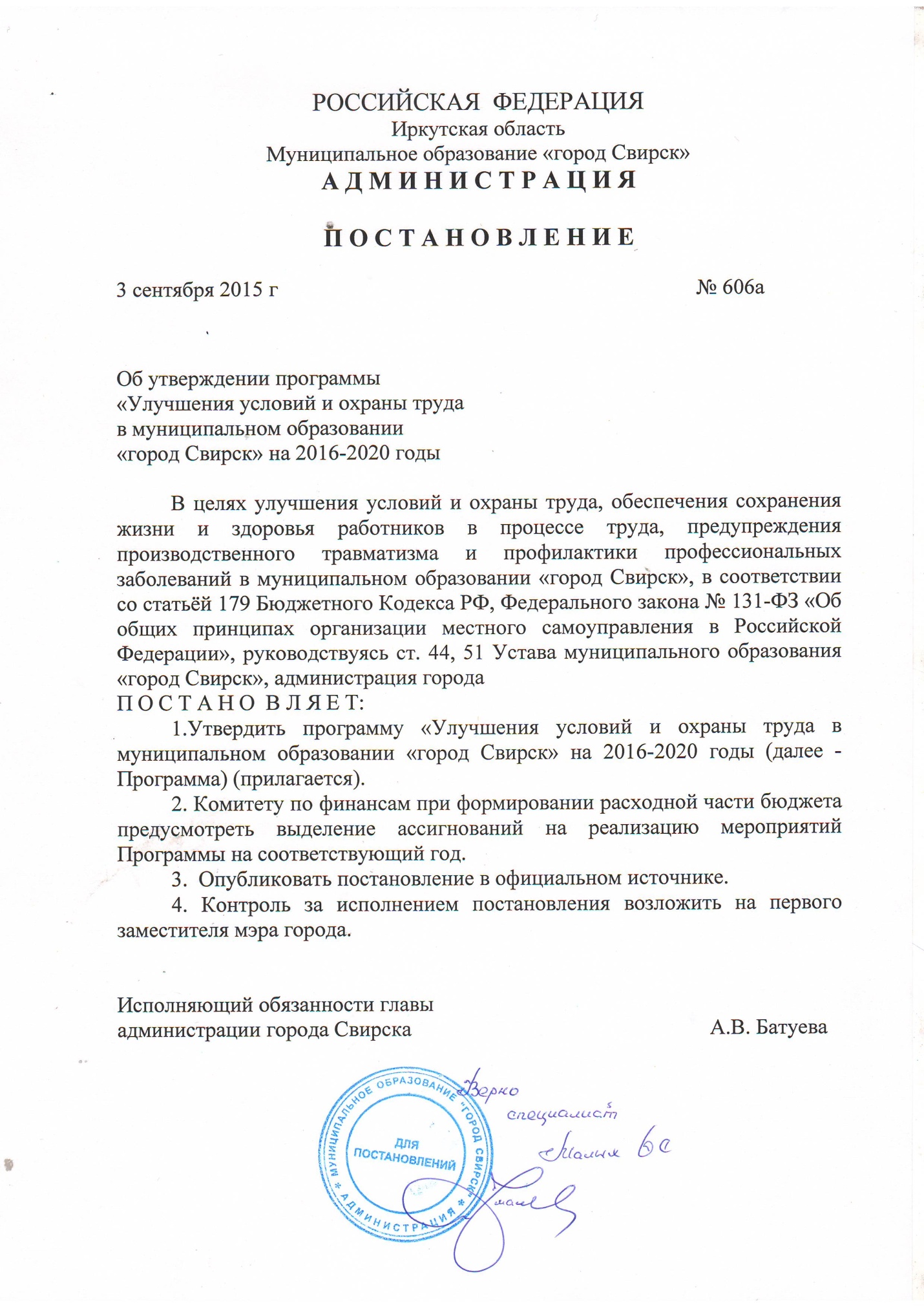  1. ПАСПОРТ МУНИЦИПАЛЬНОЙ ПРОГРАММЫ2. ХАРАКТЕРИСТИКА ТЕКУЩЕГО СОСТОЯНИЯ СФЕРЫ РЕАЛИЗАЦИИ МУНИЦИПАЛЬНОЙ ПРОГРАММЫВ течение последних лет уровень производственного травматизма, то есть численность пострадавших в результате несчастных случаев на производстве с утратой трудоспособности на 1 рабочий день и более и со смертельным исходом в расчете на 1 тыс. работающих характеризуется следующими данными: Таблица 1Уровень производственного травматизма в 2011-2014 годах
Анализ причин и условий возникновения большинства несчастных случаев на производстве показывает, что основной причиной их возникновения является:-  устаревшее технологическое оборудование, отсутствие качественных сертифицированных средств индивидуальной защиты, несовершенство средств коллективной защиты работников (вентиляционных установок, оградительных устройств и т.д.);- недостаточное внимание работодателей к вопросам обеспечения безопасности труда на рабочих местах, в том числе по проведению специальной оценки условий труда, организации обучения по охране труда, обеспечению прохождения работниками медицинских осмотров, обеспечению современными средствами индивидуальной защиты;Статистика производственного травматизма, в том числе со смертельным и тяжелым исходом показывает, что, несмотря на положительную динамику его снижения, достаточно широкую законодательную базу в сфере труда, а также планомерную работу по улучшению условий и охраны труда всех заинтересованных органов, уровень производственного травматизма продолжает оставаться достаточно высоким.С 2011 года реализуется муниципальная целевая «Программа улучшения условий и охраны труда в муниципальном образовании «город Свирск» на 2011 – 2015 годы», утвержденная постановлением администрации от 30 ноября 2011 года № 209. Реализация мероприятий Программы направлена на создание условий, направленных на сохранение жизни, здоровья работников в процессе трудовой деятельности, профилактики профессиональных заболеваний, предупреждение производственного травматизма.	В ходе реализации Программы достигнуты результаты:- произошло снижение общего уровня производственного травматизма и профессиональной заболеваемости; - стабилизация численности работников, занятых в условиях, не отвечающих гигиеническим требованиям.3. ЦЕЛЬ И ЗАДАЧИ, ЦЕЛЕВЫЕ ПОКАЗАТЕЛИ, СРОКИ РЕАЛИЗАЦИИ МУНИЦИПАЛЬНОЙ ПРОГРАММЫЦелью программы «Улучшения условий и охраны труда в муниципальном образовании «город Свирск» (далее Программа), является создание условий, направленных на сохранение жизни, здоровья работников в процессе трудовой деятельности, профилактика профессиональных заболеваний, предупреждение производственного травматизма.В Программе выделена одна задача: улучшение условий и охраны труда.Для оценки реализации вышеназванной задачи сформированы следующие целевые показатели:- уровень производственного травматизма со смертельным исходом в расчете на 1000 работающих;- уровень производственного травматизма (тяжёлые несчастные случаи) в расчете на 1000 работающих.В перечень целевых показателей включены индикаторы, характеризующие результативность решения задачи Программы. Значение целевых показателей определены по результатам анализа данных показателей за прошлые годы, сложившихся тенденций, факторов и условий, определяющих их динамику.Значения целевых показателейСрок реализации Программы 2016 – 2020 годы.4. РЕСУРСНОЕ ОБЕСПЕЧЕНИЕ МУНИЦИПАЛЬНОЙ ПРОГРАММЫИсточниками финансирования реализации мероприятий муниципальной Программы являются:- средства местного бюджета  - 50 тыс. руб., в том числе по годам:2016 – 10 тыс. руб.,2017 – 10 тыс. руб.,2018 – 10 тыс. руб.,2019 – 10 тыс. руб.,2020 – 10 тыс. руб. Принятые сокращения: ФБ – средства федерального бюджета, ОБ – средства областного бюджета, МБ – средства местного бюджета».5. АНАЛИЗ РИСКОВ РЕАЛИЗАЦИИ МУНИЦИПАЛЬНОЙ ПРОГРАММЫ И ОПИСАНИЕ МЕР УПРАВЛЕНИЯ РИСКАМИ РЕАЛИЗАЦИИ МУНИЦИПАЛЬНОЙ ПРОГРАММЫ Реализация мероприятий муниципальной Программы связана с различными рисками, как обусловленными внутренними факторами и зависящими от исполнителя (организационные риски), так и относящимися к внешним факторам (изменения законодательства и внешней экономической ситуации и риски финансового обеспечения). Комплексная оценка рисков, возникающих при реализации мероприятий Программы, приведена в   таблице:6. ОЖИДАЕМЫЕ КОНЕЧНЫЕ РЕЗУЛЬТАТЫ РЕАЛИЗАЦИИ МУНИЦИПАЛЬНОЙ ПРОГРАММЫВ результате реализации Программы ожидается: вd4…D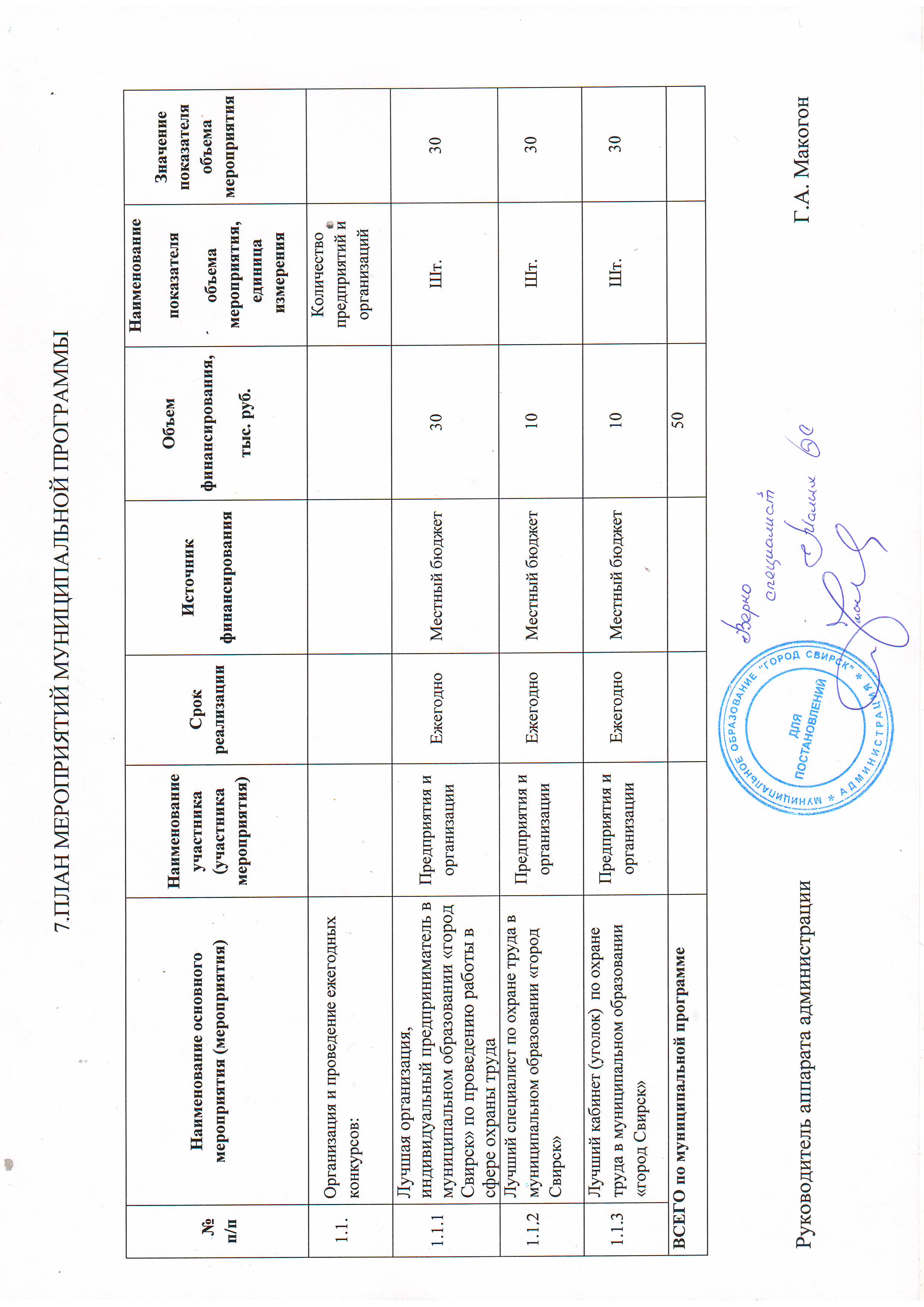 Наименование муниципальной программыУлучшения условий и охраны труда в муниципальном образовании «город Свирск» Ответственный исполнитель муниципальной программыАдминистрация муниципального образования «город Свирск»Соисполнители муниципальной программы-Участники мероприятий муниципальной программыХозяйствующие субъекты, осуществляющие деятельность на территории муниципального образования «город Свирск», обучающие организации по охране труда, городская межведомственная комиссия по охране трудаЦель муниципальной программыСоздание условий, направленных на сохранение жизни, здоровья работников в процессе трудовой деятельности, профилактика профессиональных заболеваний, предупреждение производственного травматизмаЗадачи муниципальной программыУлучшение условий и охраны трудаСроки реализации муниципальной программы2016 – 2020 годыЦелевые показатели муниципальной программыУровень производственного травматизма со смертельным исходом в расчете на 1 тысячу работающих;Уровень производственного травматизма (тяжёлые несчастные случаи) в расчете на 1 тысячу работающих.Подпрограммы  муниципальной программы-Ресурсное обеспечение муниципальной программыСредства местного бюджета  - 50 тыс. руб., в том числе по годам:2016 – 10 тыс. руб.,2017 – 10 тыс. руб.,2018 – 10 тыс. руб.,2019 – 10 тыс. руб.,2020 – 10 тыс. руб.Ожидаемые конечные результаты  реализации
муниципальной программы   Уровень производственного травматизма со смертельным исходом в расчете на 1 тысячу работающих – 0 случаев;Уровень производственного травматизма (тяжёлые несчастные случаи) в расчете на 1 тысячу работающих – 0 случаев.2011201220132014тяжёлые1220смертельные1000итого2220№ п/пНаименованиецелевогопоказателяЕд. изм.Тип показателя (П, Р)Значения целевых показателейЗначения целевых показателейЗначения целевых показателейЗначения целевых показателейЗначения целевых показателейЗначения целевых показателейЗначения целевых показателей№ п/пНаименованиецелевогопоказателяЕд. изм.Тип показателя (П, Р)20142015201620172018201920201.1Уровень производственного травматизма со смертельным исходом Кол-воП01000001.2Уровень производственного травматизма (тяжёлые несчастные случаи)Кол-воП0000000Период реализации программы 
Объем финансирования, тыс. руб. Объем финансирования, тыс. руб. Объем финансирования, тыс. руб. Объем финансирования, тыс. руб. Объем финансирования, тыс. руб. Период реализации программы 
Финансовые
средства, всегов том числев том числев том числев том числеПериод реализации программы 
Финансовые
средства, всегоФБОБМБВнебюджетные
  средстваВсего за весь период50005002016100010020171000100201810001002019100010020201000100ИТОГО по муниципальной программе ИТОГО по муниципальной программе ИТОГО по муниципальной программе ИТОГО по муниципальной программе ИТОГО по муниципальной программе ИТОГО по муниципальной программе Всего за весь период5000500№ п/пОписание рисковМеры по снижению рисков1.Риски изменения законодательстваРиски изменения законодательства1.1.Изменения федерального и регионального законодательства в сфере реализации муниципальной программы.Осуществление мониторинга изменения федерального и регионального законодательства с оценкой возможных последствий. Актуализация нормативно-правовых актов муниципального образования «город Свирск» в сфере реализации муниципальной программы.2.Экономические рискиЭкономические риски2.1.Влияние общей экономической ситуации в Российской Федерации на показатели эффективности реализации муниципальной программы.Осуществление мониторинга экономической ситуации в Российской Федерации с оценкой возможных последствий. Актуализация муниципальной программы.3.Финансовые рискиФинансовые риски3.1.Риск недостаточной обеспеченности финансовыми ресурсами мероприятий муниципальной программы.Мониторинг и оценка эффективности программных мероприятий с целью возможного перераспределения средств внутри муниципальной программы.4.Организационные рискиОрганизационные риски4.1.Несвоевременное принятие управленческих решений в сфере реализации муниципальной программы.Оперативное реагирование на выявленные недостатки в процедурах управления, контроля и кадрового обеспечения реализации муниципальной программы.Наименование показателя20162017201820192020Численность пострадавших в результате тяжёлых несчастных случаев на производстве00000Численность пострадавших в результате  несчастных случаев со смертельным исходом на производстве00000